ПРАВОВАЯ КУЛЬТУРА                     «МЫ ВЫБИРАЕМ, НАС ВЫБИРАЮТ»9 февраля в Петровске-Забайкальском по старой доброй традиции в знаниях избирательного права вновь соревновались молодые избиратели. В рамках Всероссийского Дня молодого избирателя во Дворце культуры и спорта прошла, организованная Петровск-Забайкальской городской территориальной избирательной комиссией и ДКиС,  развлекательно-познавательная игра «Юные путешественники в стране выборов». Главной целью игры стали формирование у будущих избирателей правовой грамотности и воспитание у них активной политической и жизненной позиции.Напутственными словами мероприятие открыла  председатель Петровск-Забайкальской городской ТИК Татьяна Сидоренко, которая поприветствовала участников игры  от Избирательной комиссии Забайкальского края и Петровск-Забайкальской городской ТИК. Она отметила, что несмотря на юный возраст ребята должны знать избирательное право, с детских лет научиться осознанному участию в выборах и пожелала им активной плодотворной игры. Присоединился к поздравлениям  депутат Законодательного Собрания Забайкальского края Олег Бянкин: «Я поздравляю вас с праздником от всего Законодательного Собрания Забайкальского края…Я надеюсь, что вы  всегда будете активными жителями нашей страны, не только в политическом, но и в общественном решении». С Днем молодого избирателя ребят поздравили председатель отдела культуры и спорта городской администрации Наталья Горбушина и главный специалист городского комитета образования, по делам молодежи, материнства и детства Елена Байбородина. Сказочный формат мероприятия позволил всем участникам игры – учащимся городских школ и СКШИ - побывать в волшебной стране выборов вместе с мультипликационными героями Буратино, Мальвиной и ведущей - главной Умницей. Молодым избирателям представили фильм, где сказочные герои на воздушном шаре пролетели над нашим городом и узнали подробно об его трех ветвях власти, которые являются самостоятельными и независимыми в реализации своих полномочий. Про Законодательную власть (в нашем случае представительная власть) им рассказала председатель Думы ГО «Город Петровск-Забайкальский» Елена Лапухова, про исполнительную – заместитель главы города Юрий Кривицкий, а про судебную власть – мировой судья судебного участка 47  Елена Плинокос.    Знания избирательного права оценивало компетентное жюри: председатель Петровск-Забайкальской городской ТИК Т.Н.Сидоренко, системный администратор ГАС «ВЫБОРЫ» О.А.Пляскина и директор ДКС Ю.П.Грудинина. В ходе игры юные избиратели интересно представили домашнее задание, где рассказали о своей команде,  а также после просмотра фильма ответили на главные вопросы выборной тематики.     Затем вместе со сказочными героями выбрали среди капитанов команд Президента волшебной страны. Президентская гонка у кандидатов была очень активной, а предвыборная кампания интересной. Хочется отметить активную гражданскую позицию, стремления  юных жителей города сделать жизнь в нашей стране лучше словами великого мыслителя древности Абу Насир Аль-Фараби: «Покажите мне вашу молодежь, и я скажу вам ваше будущее...». Несомненно, когда перед молодыми избирателями  встанет выбор выбирать и быть избранным, то будущее нашего государства будет в хороших руках. Молодые избиратели к выборам подошли ответственно - проголосовали в настоящих бюллетенях, которые отправили в урны для голосования. Убедительным числом голосов победу в выборах одержала учащаяся школы №1 Кристина Якушевская. Поддерживали команды и кандидатов самые активные группы поддержки с лозунгами, плакатами и триколорами в руках. Вместе с ведущей ребята не только испытали себя в знаниях избирательного права, но и веселились, танцевали и подпевали патриотическим песням в исполнении солистов ДКС. На церемонии награждения слова благодарности будущим избирателям и организаторам мероприятия также прозвучали  от заместителя главы города Юрия Кривицкого, председателя городской Думы, заместителя секретаря местного отделения политической партии «Единая Россия»  Е.В.Лапуховой и от всех приглашенных официальных лиц. По итогам познавательной игры Дипломы III степени завоевали команды школ №1 и №2, Дипломы II степени вручили командам школы № 4 и гимназии №1. Достойным победителем и обладателем Диплома I степени стала команда школы № 6. Остальным участникам деловой игры были вручены Сертификаты за участие, а руководителям, подготовившим команды – Благодарственные письма.  За совместное плодотворное сотрудничество Н.Н.Горбушина вручила Благодарственное письмо идейному вдохновителю мероприятий по избирательному праву председателю ТИК Т.Н.Сидоренко, которая в своей заключительной речи выразила слова благодарности за успешную игру – учащимся школ, за участие в фильме – Ю.Е.Кривицкому, Е.В.Лапуховой и Е.П.Плинокос, за подготовку команд -  руководителям, за организацию мероприятия - сотрудникам ДКиС, а также за информационное освещение редактору МАРИУ «Петровская новь» А.С.Чуповой. Валентина ШТЫКИНА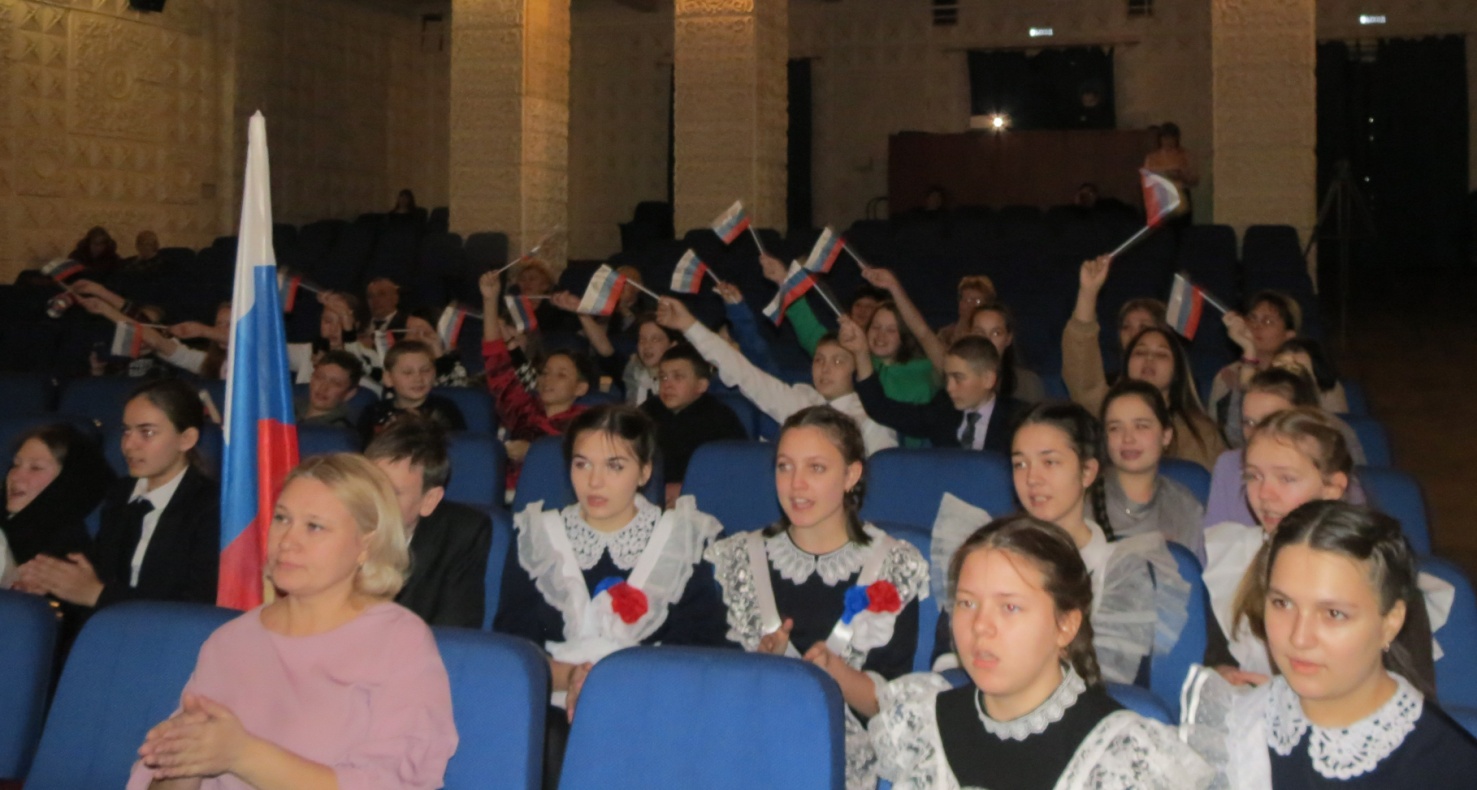 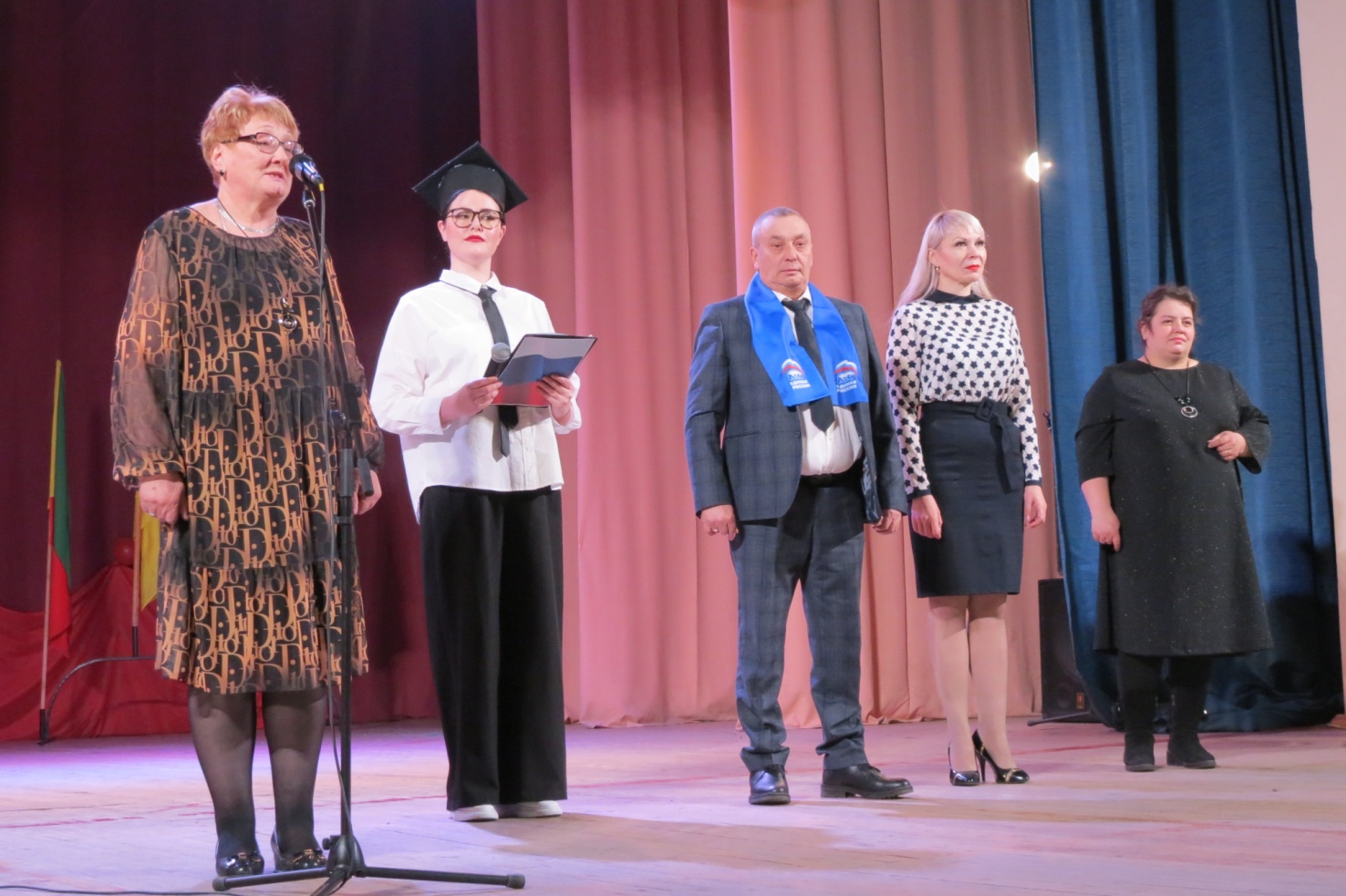 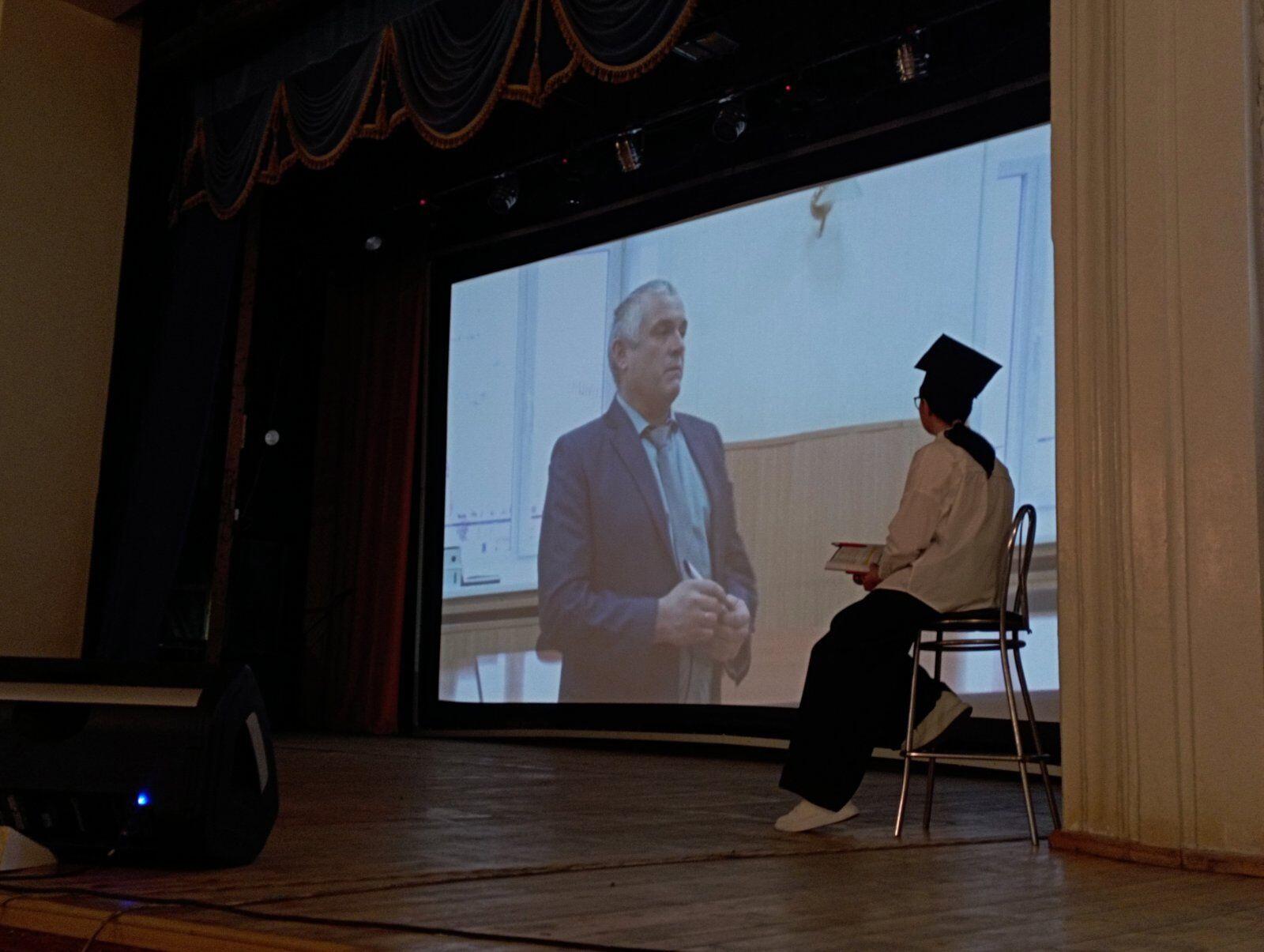 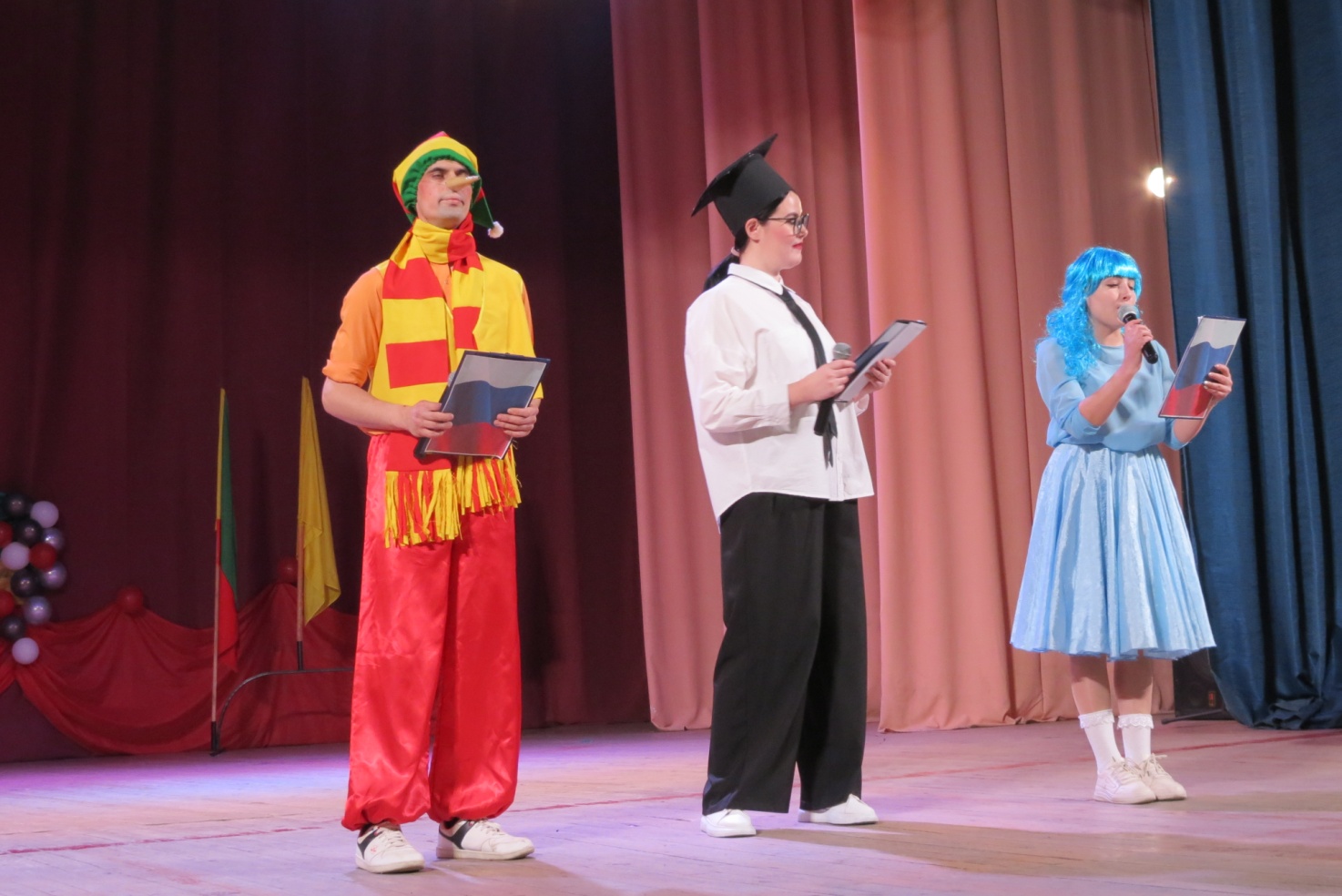 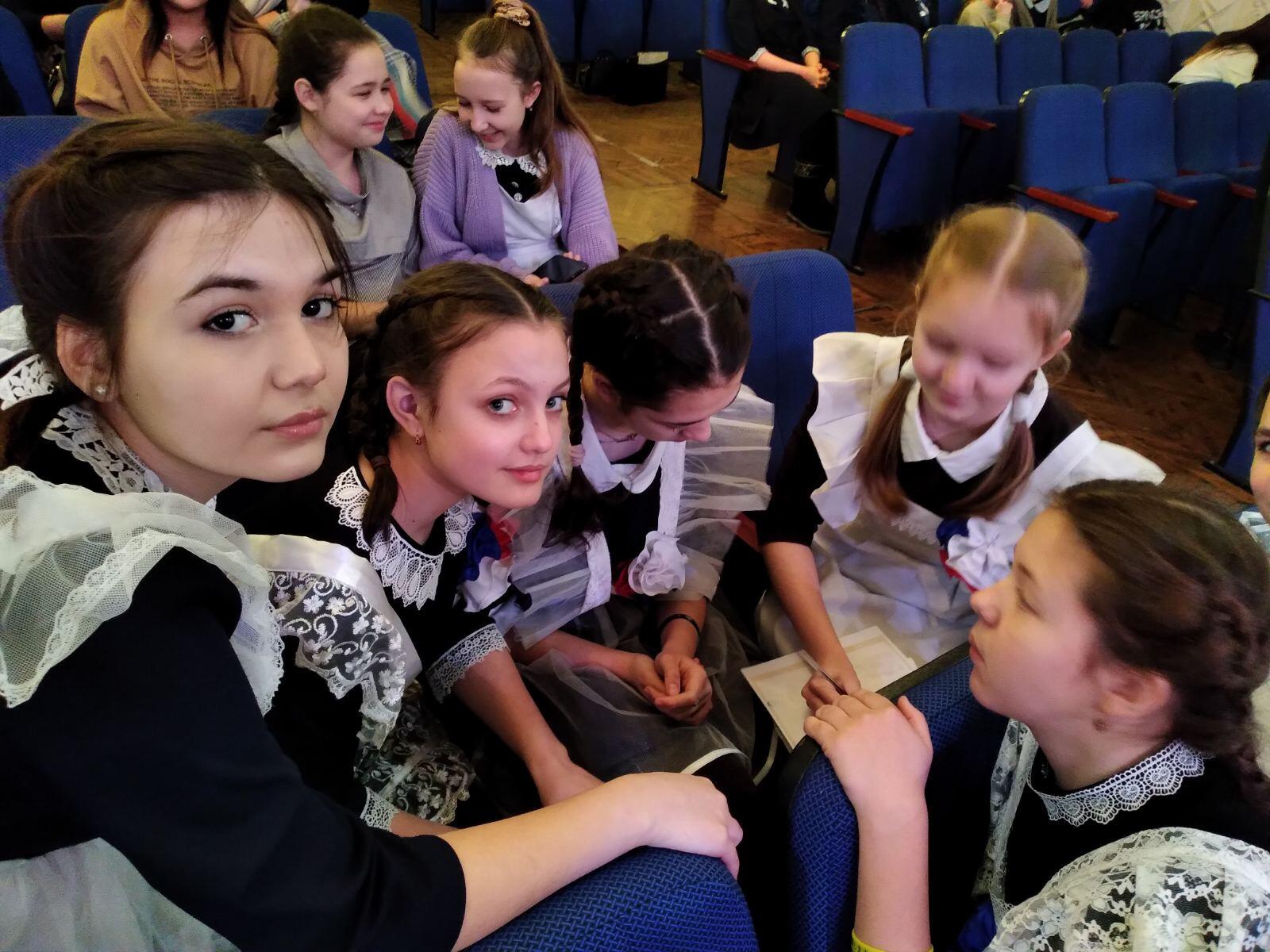 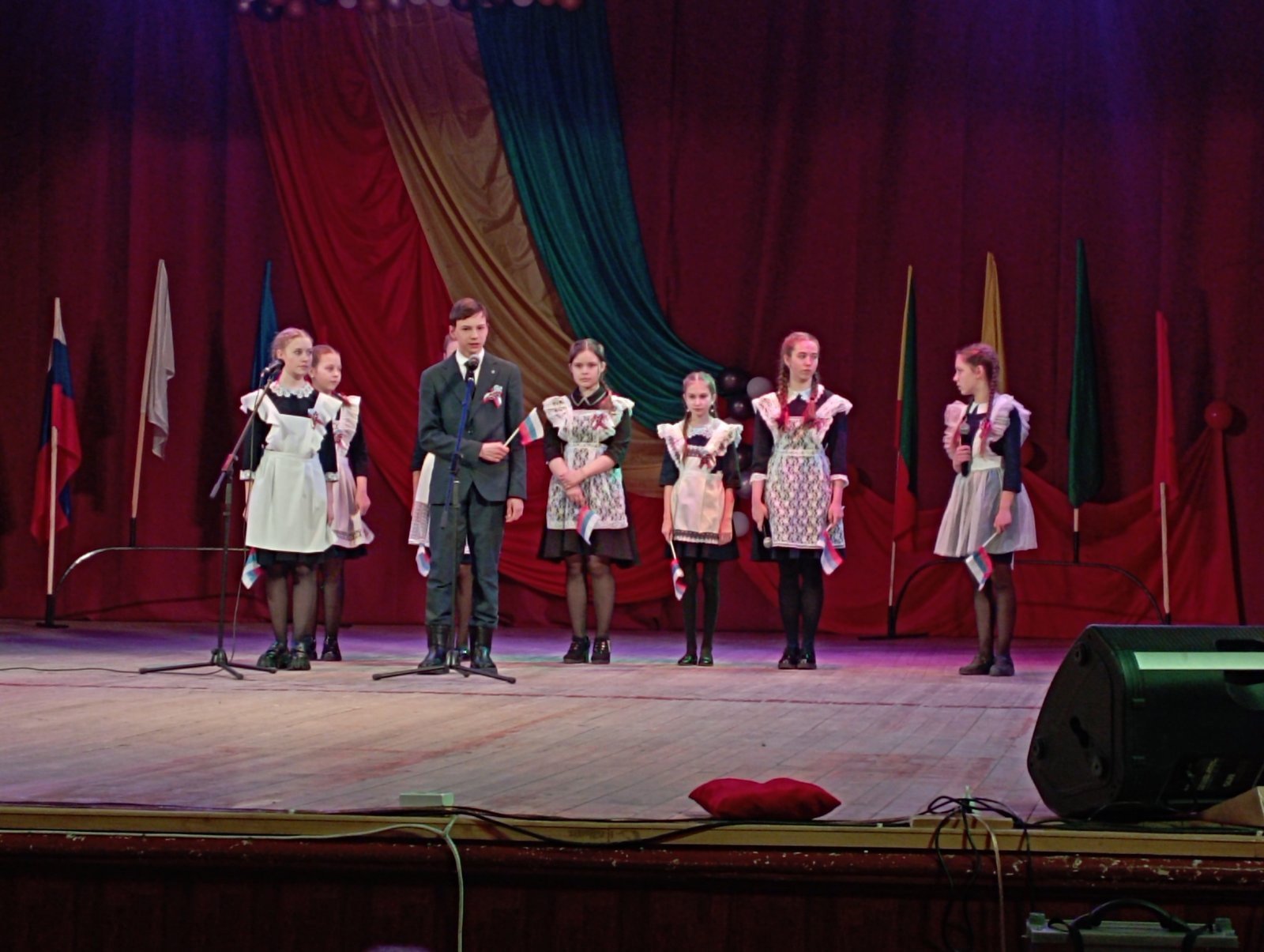 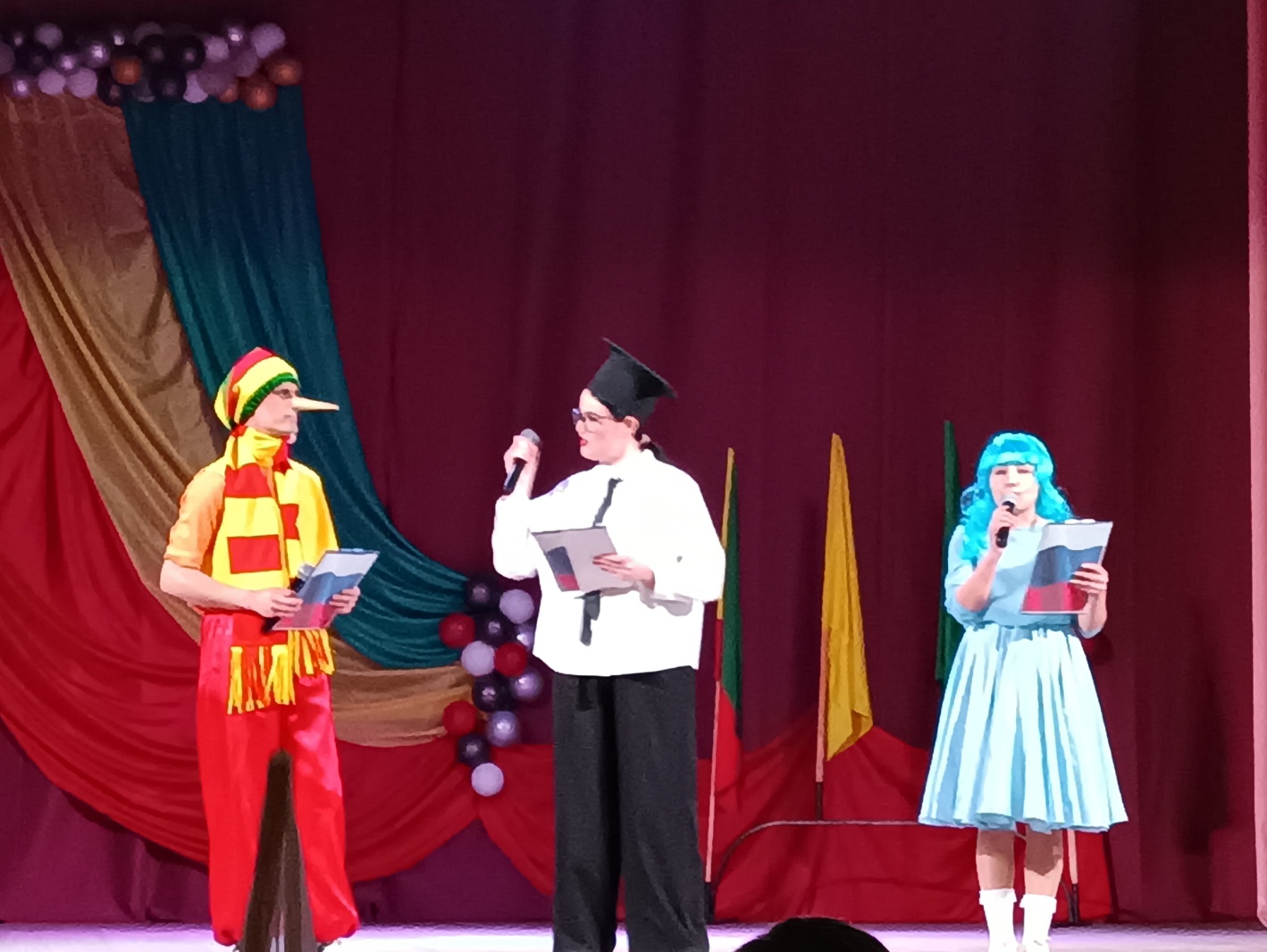 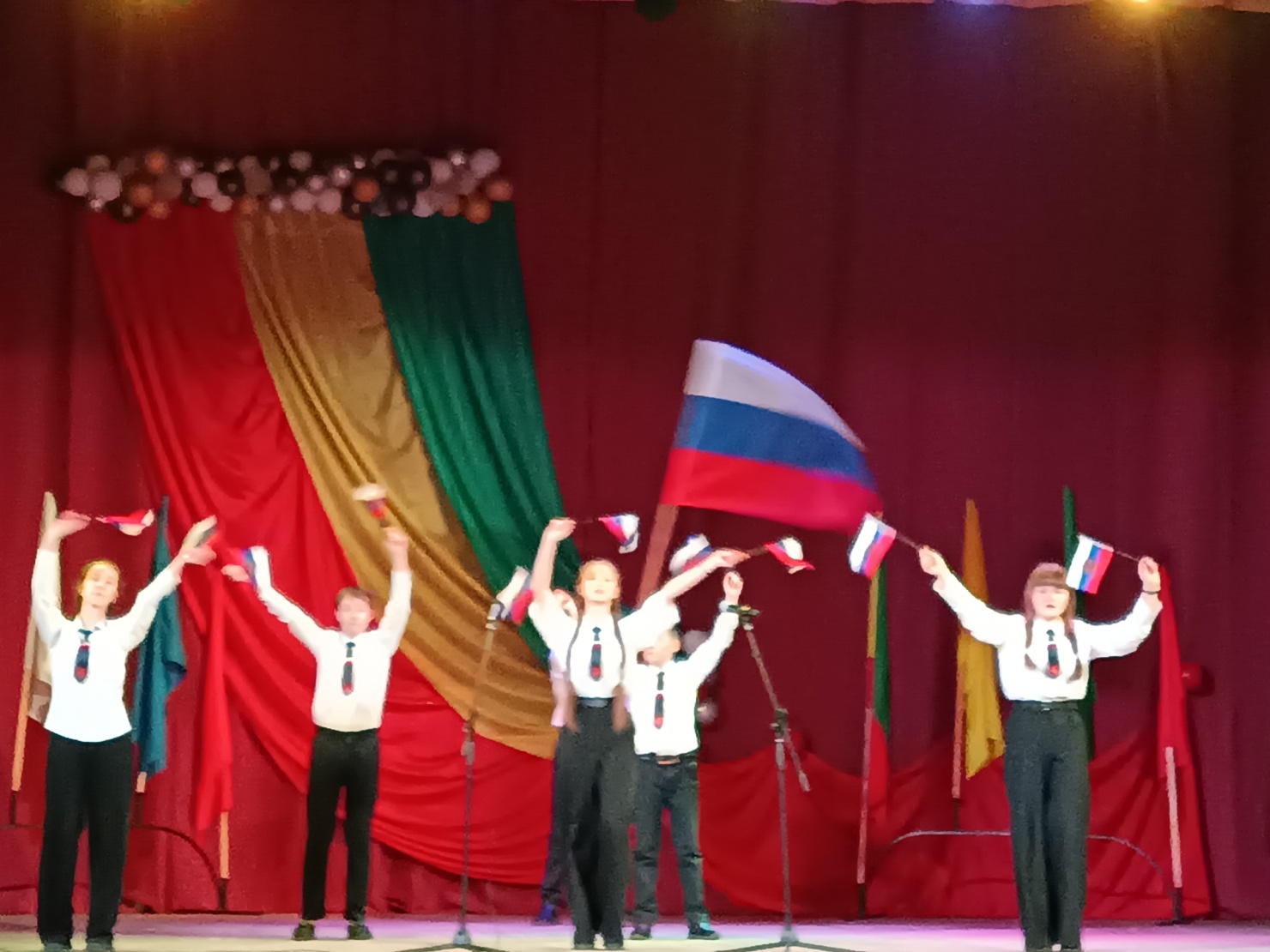 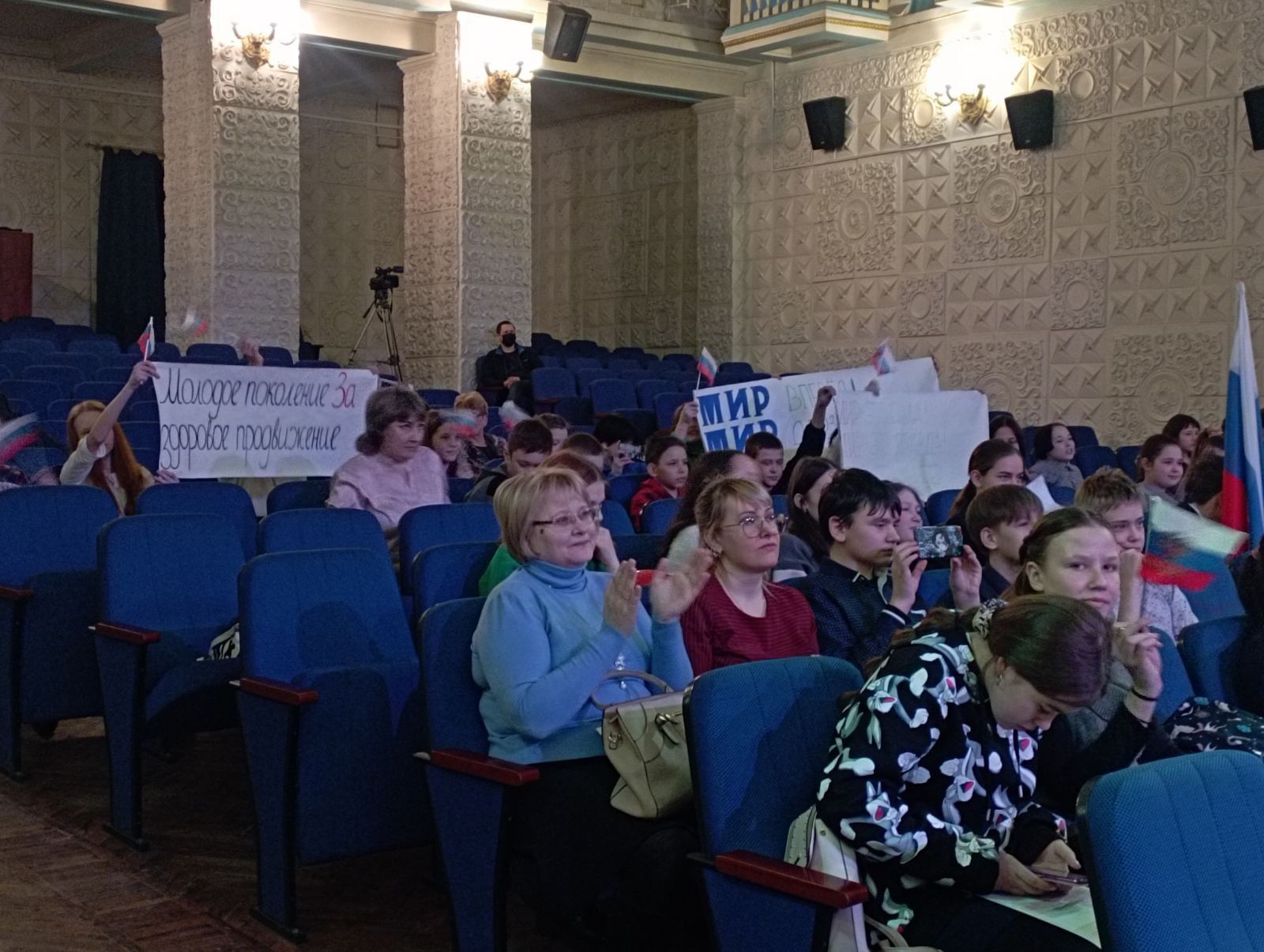 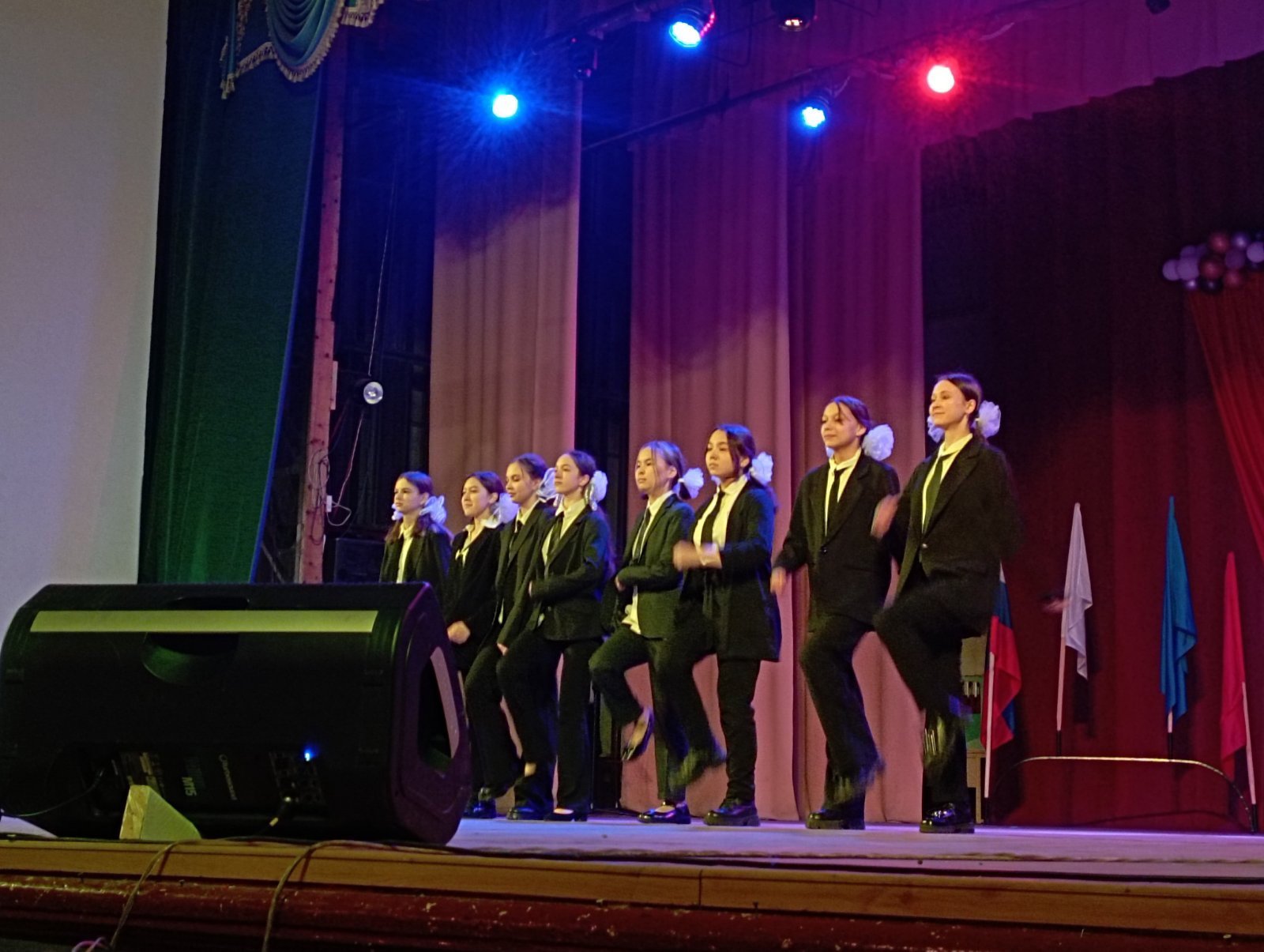 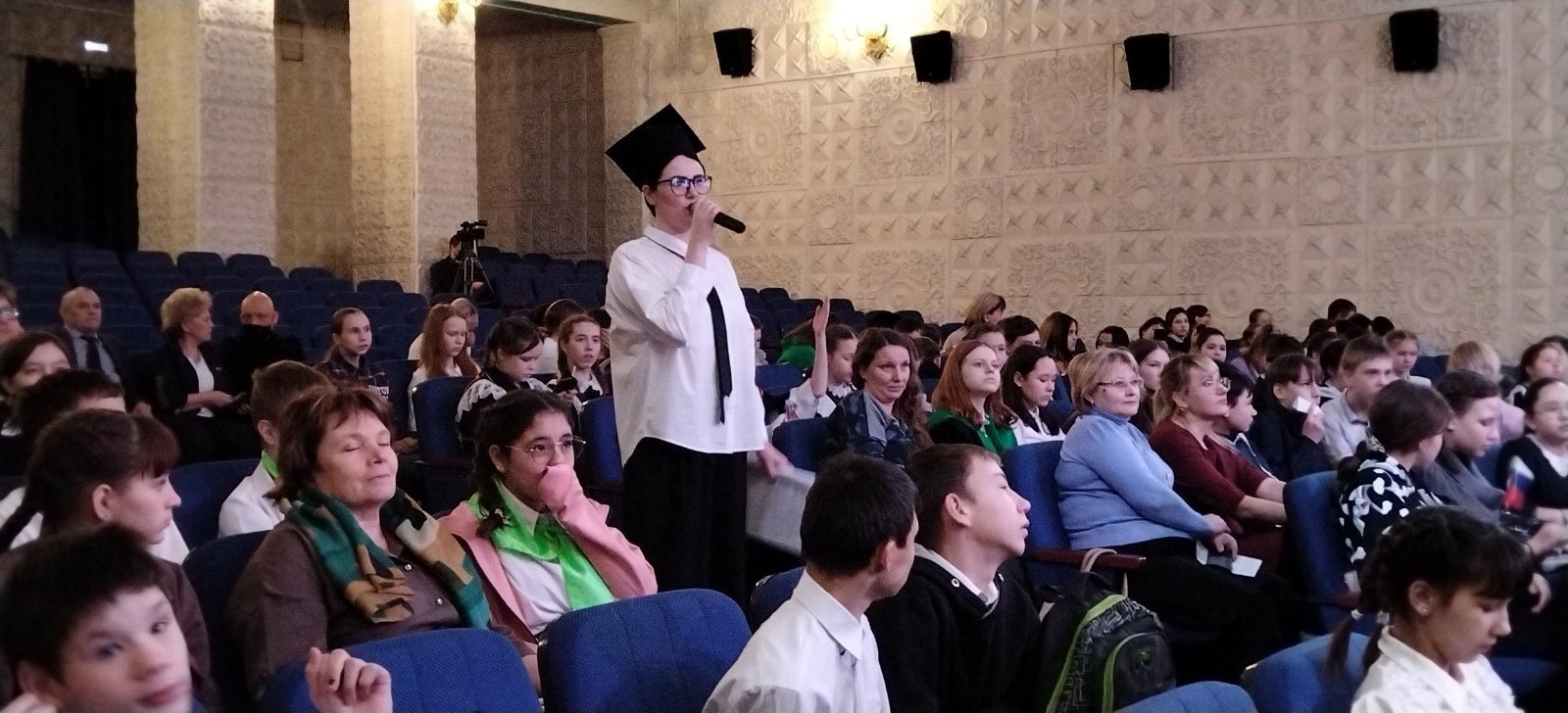 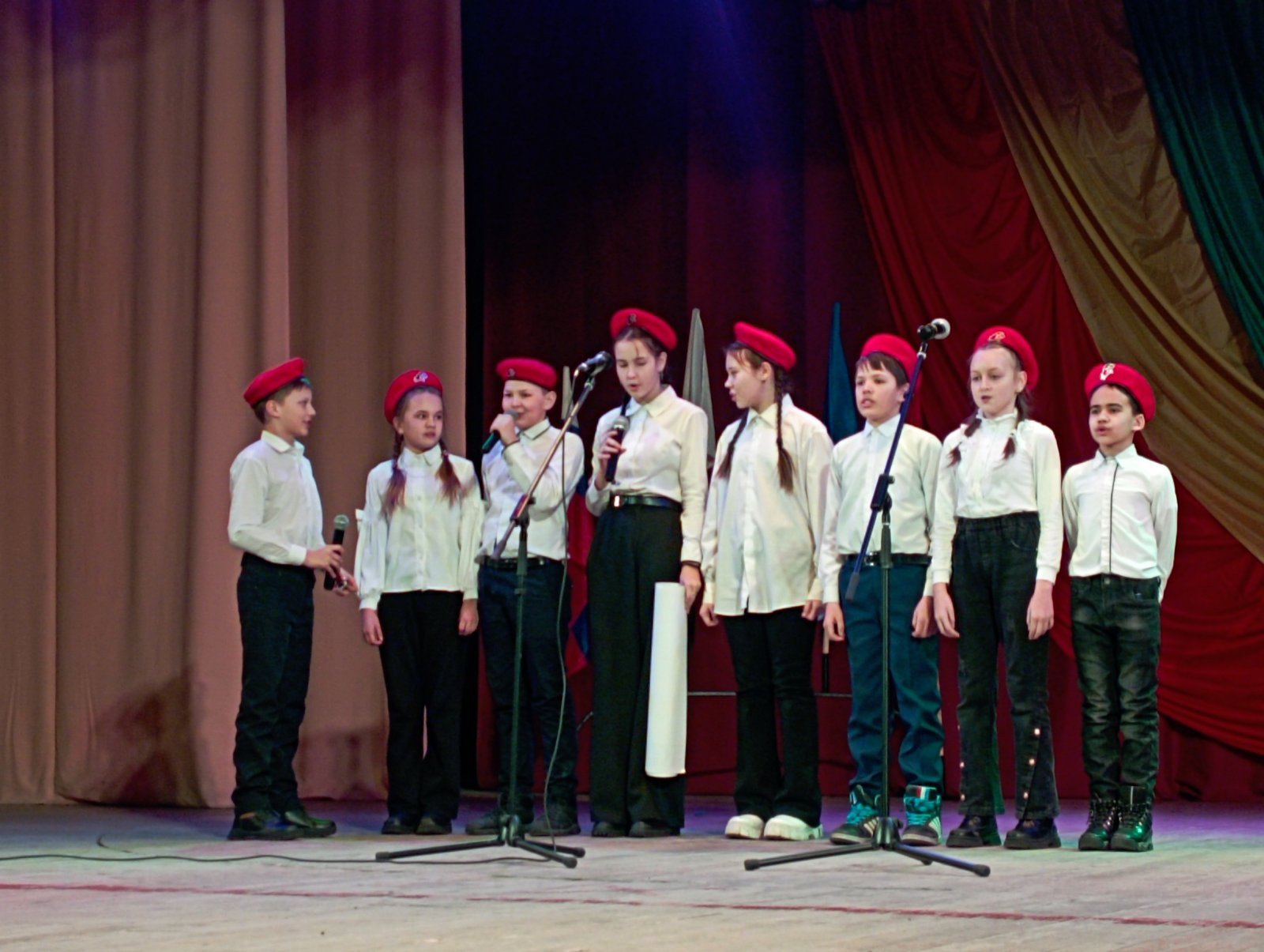 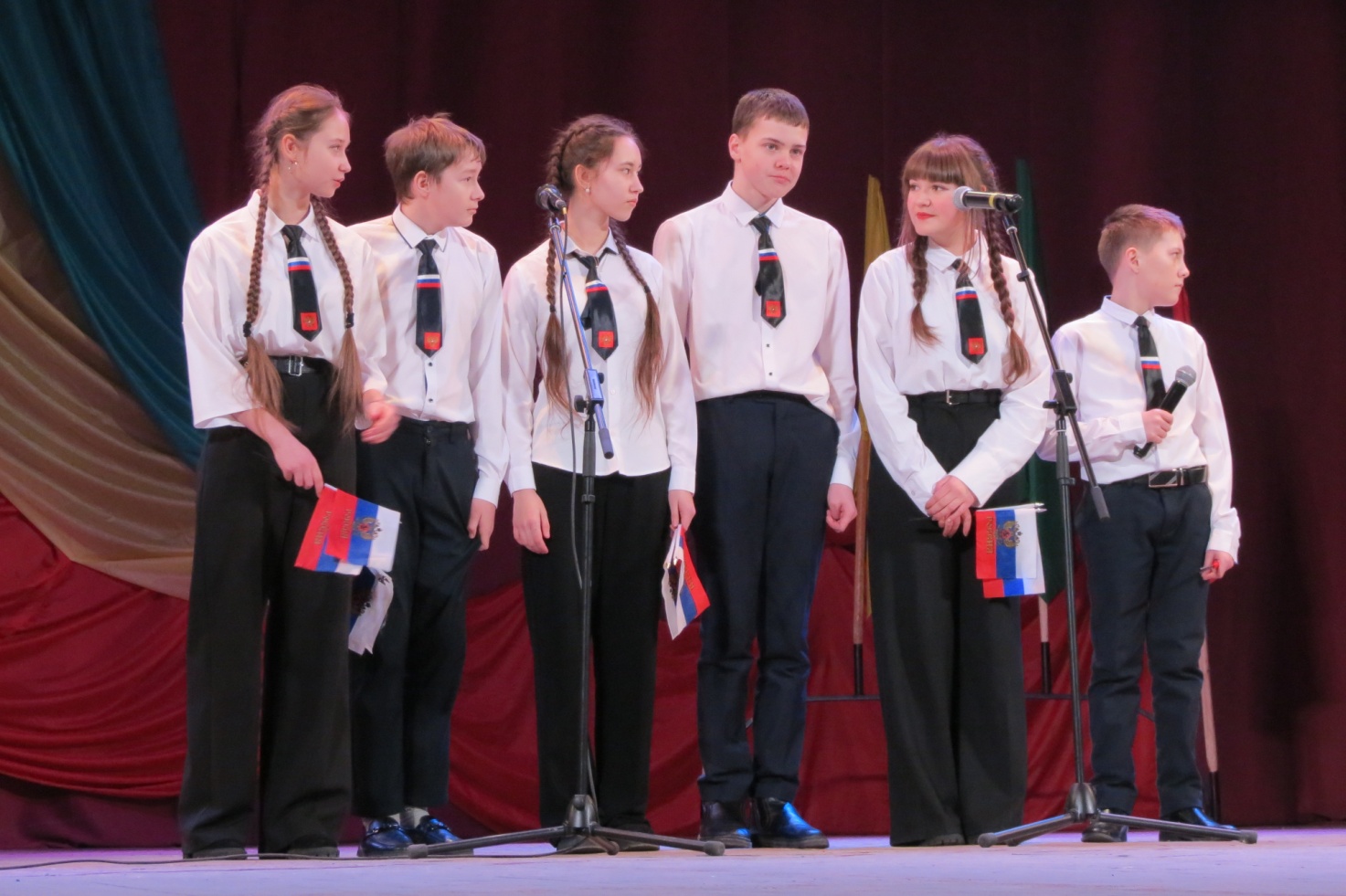 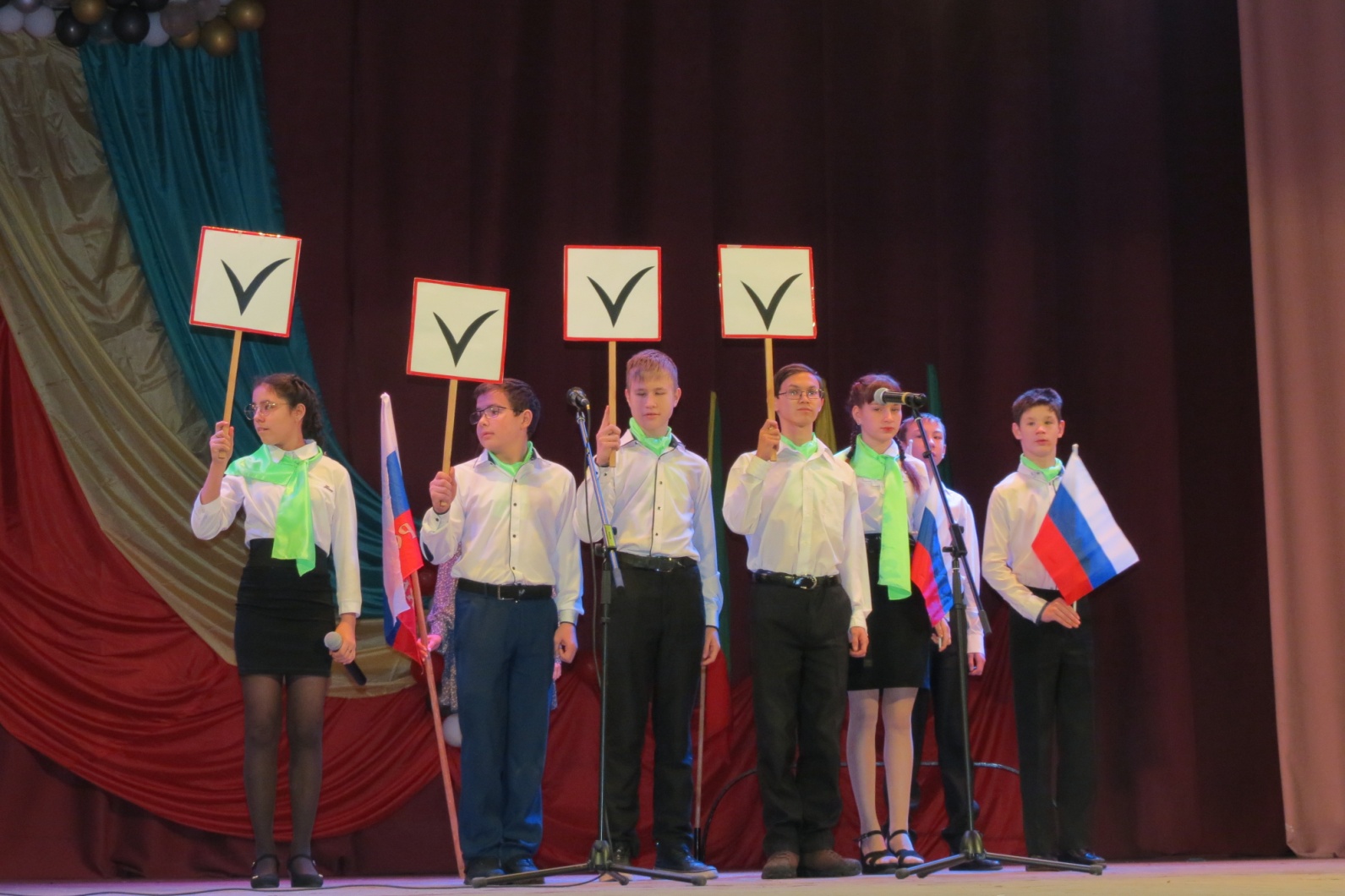 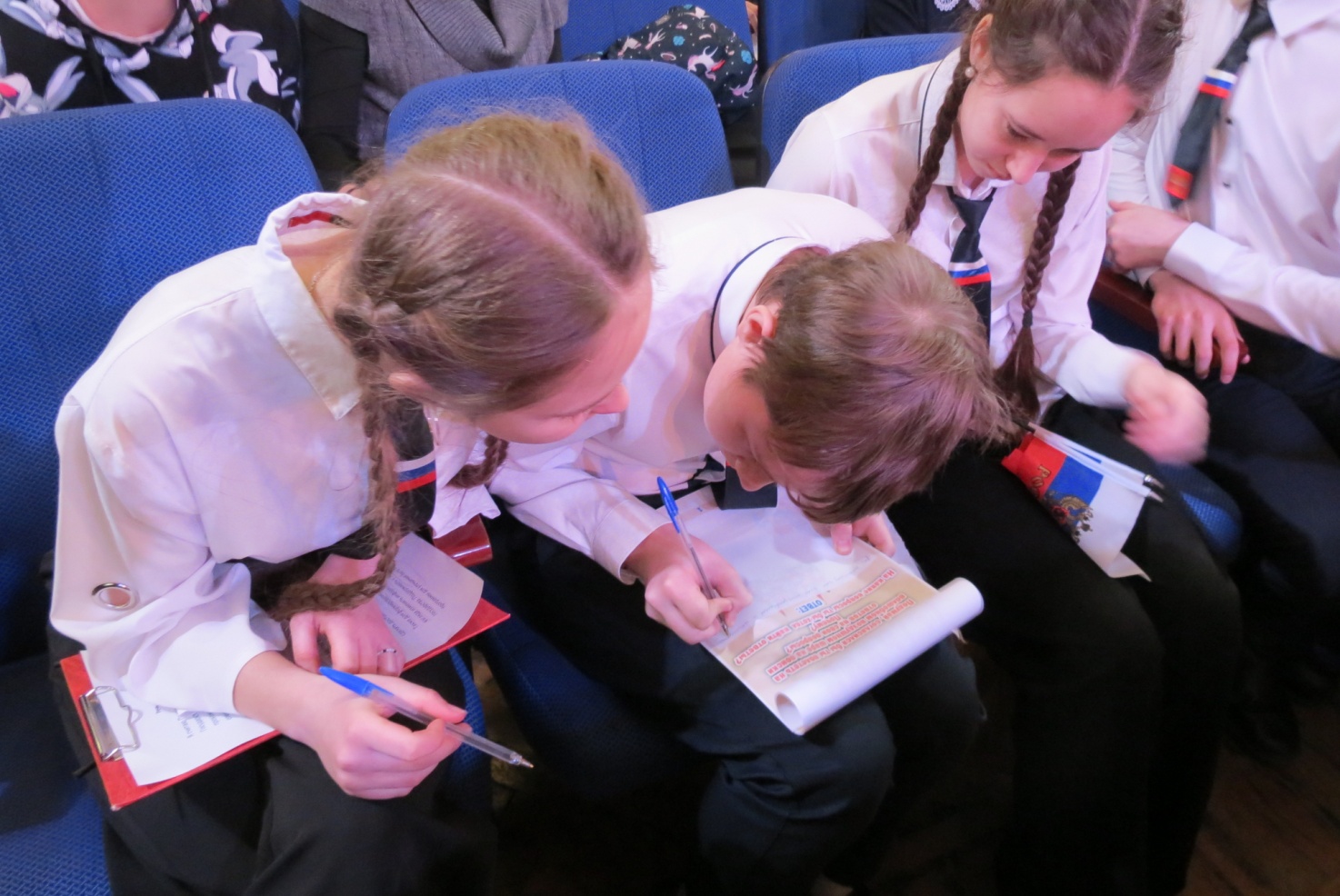 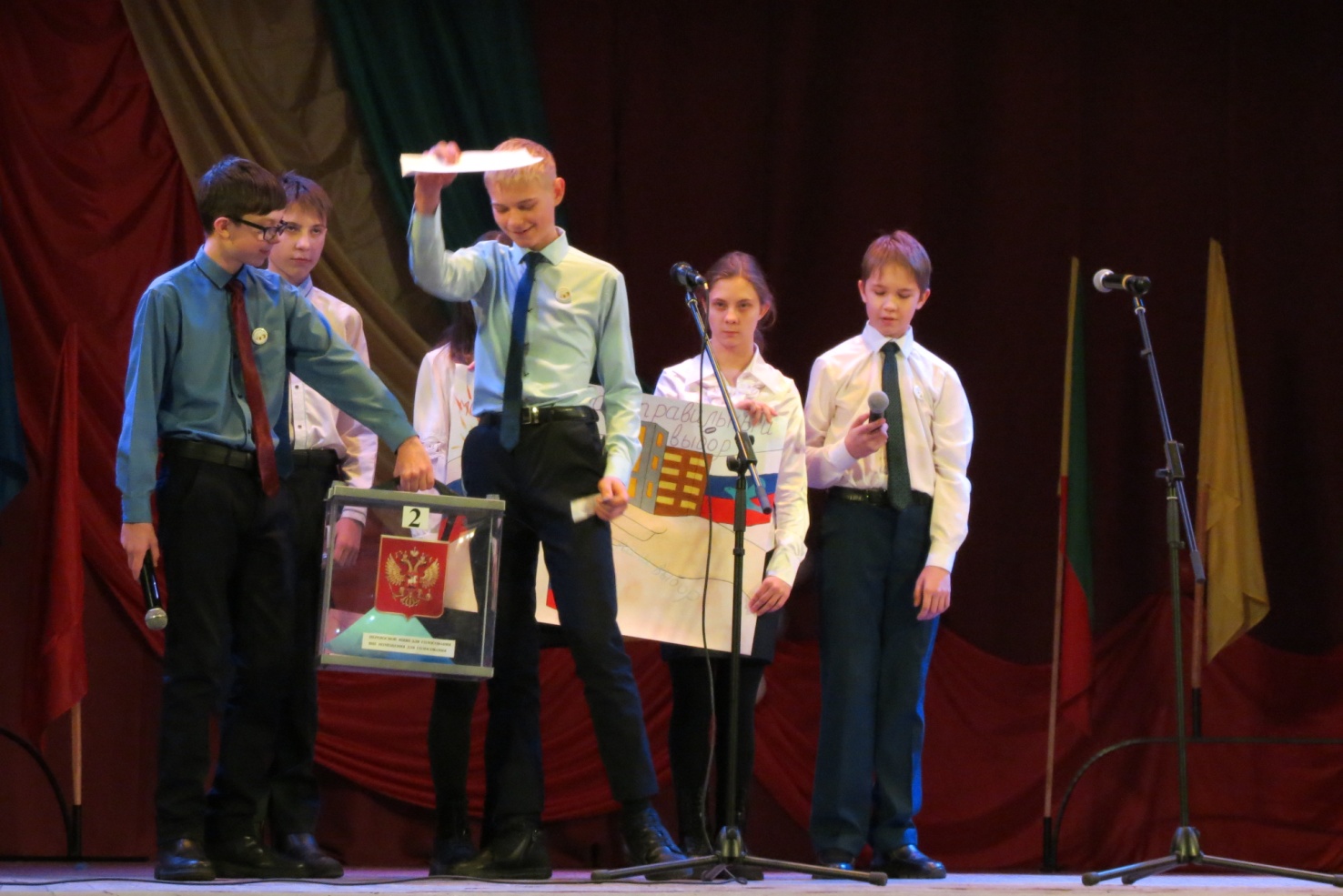 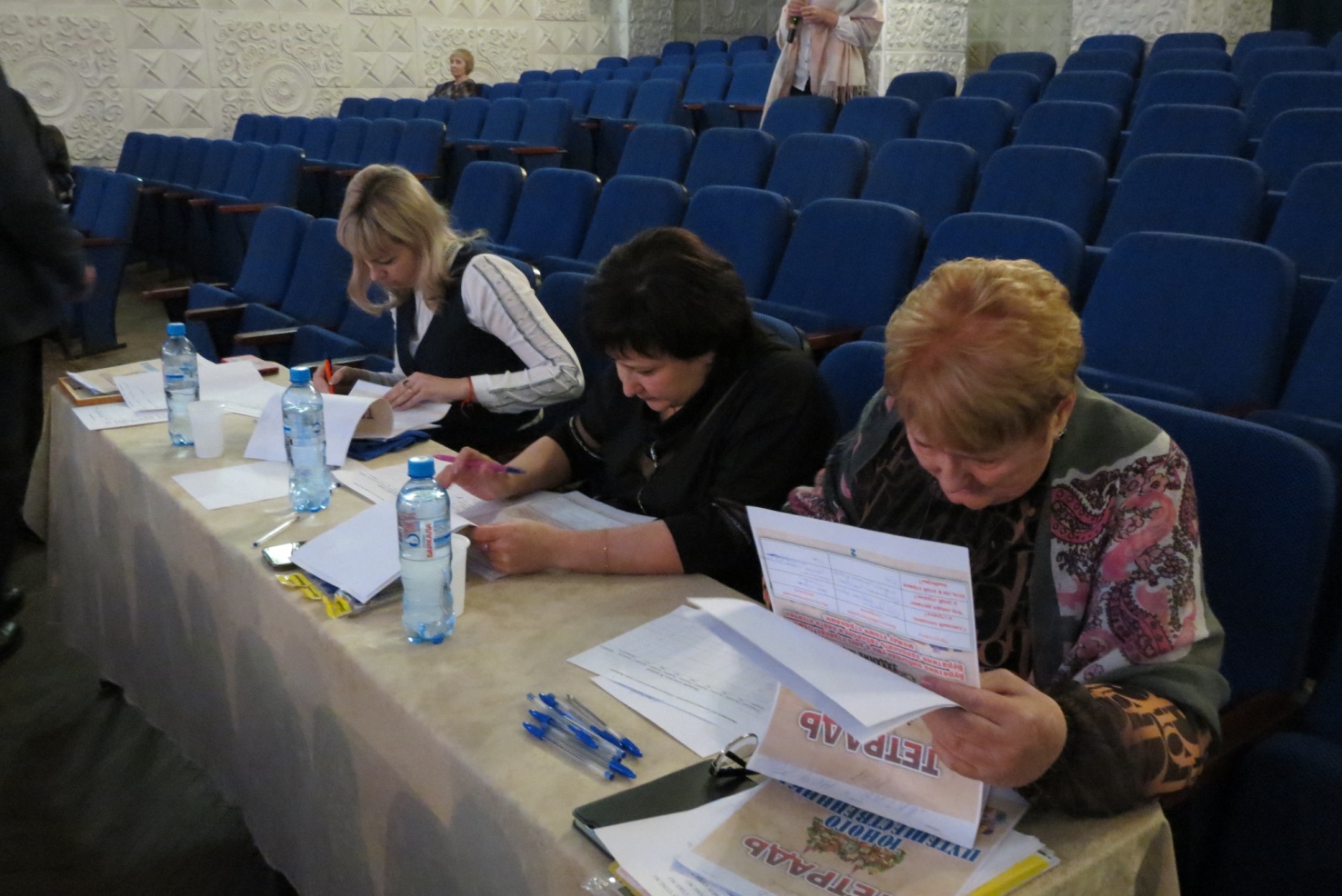 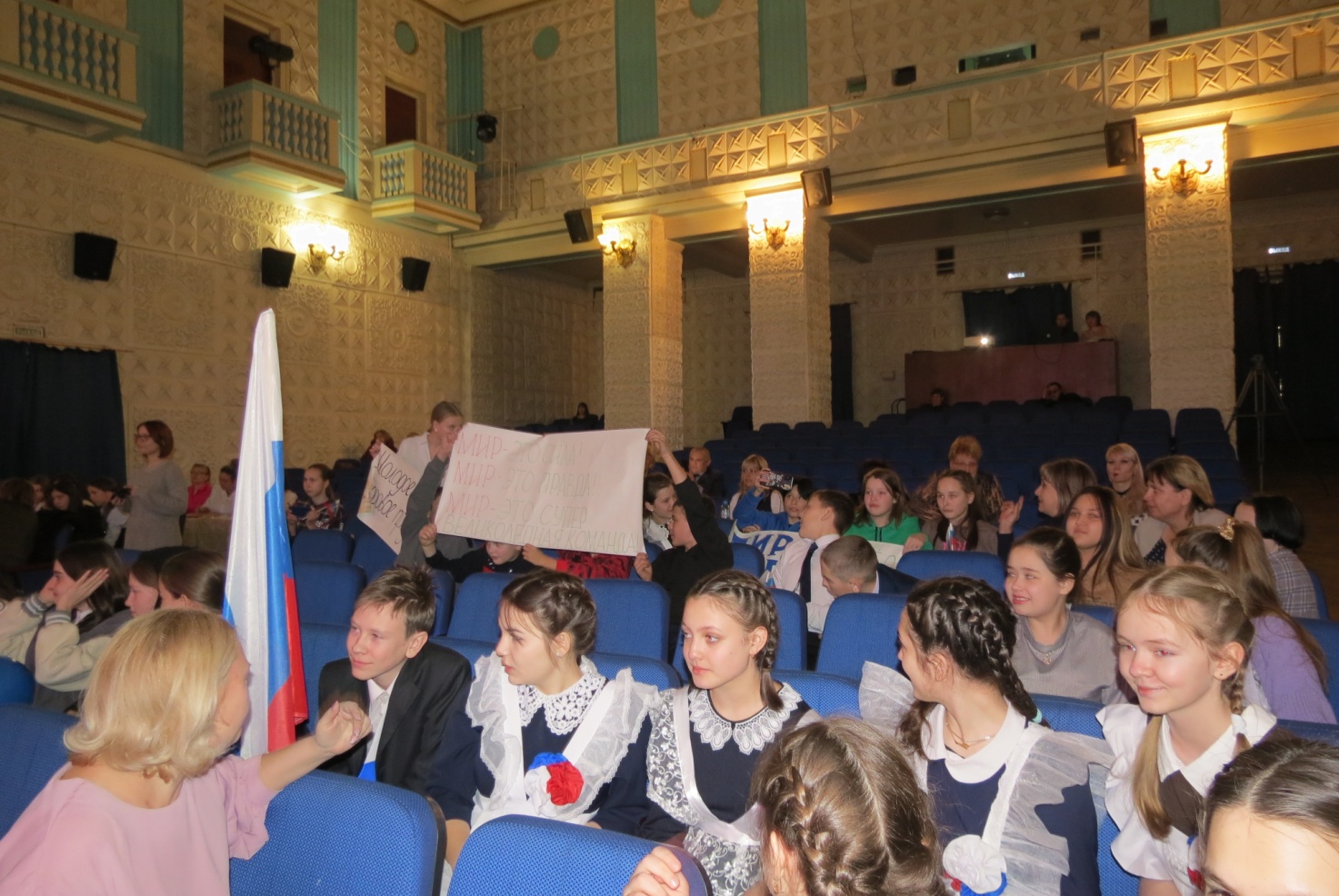 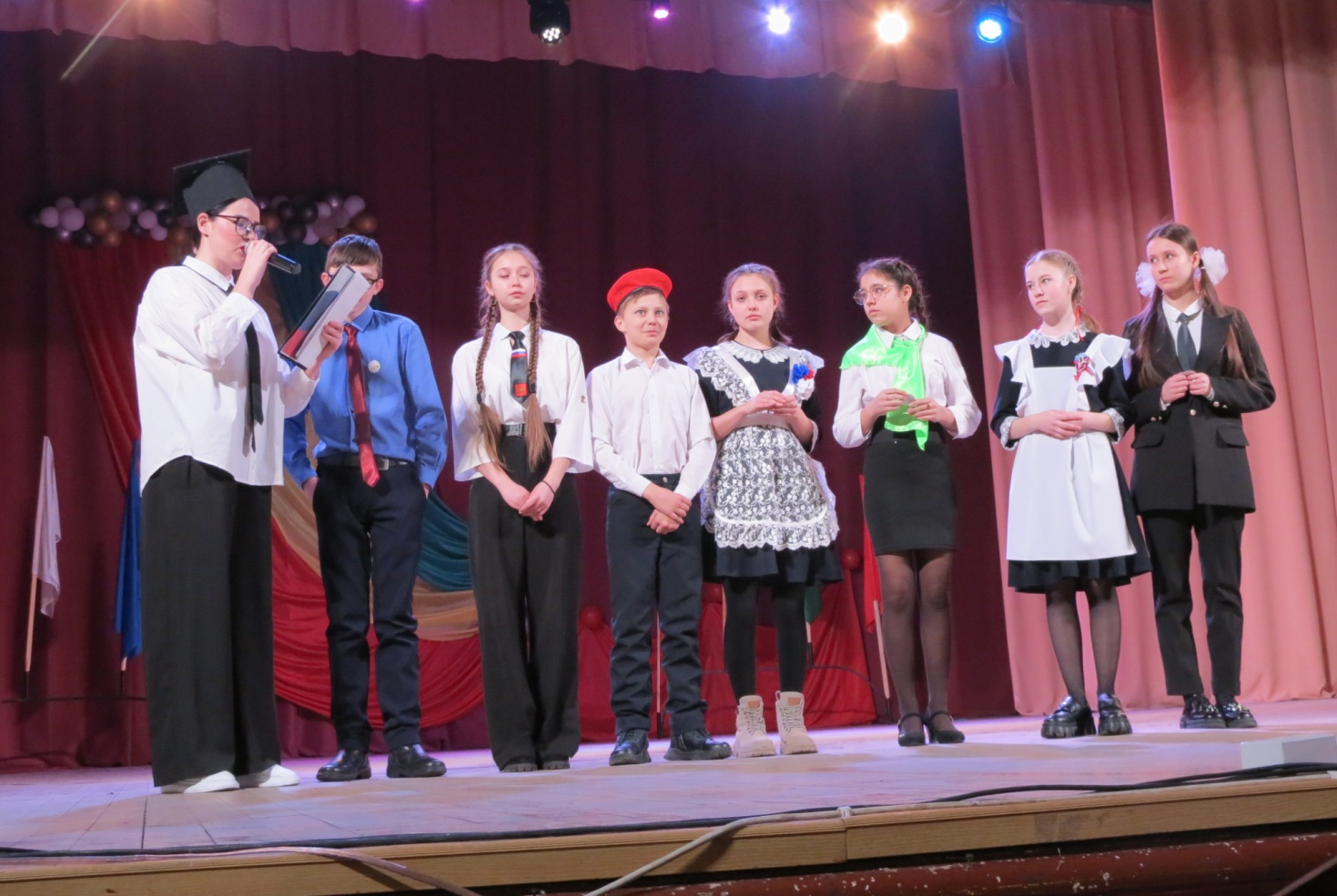 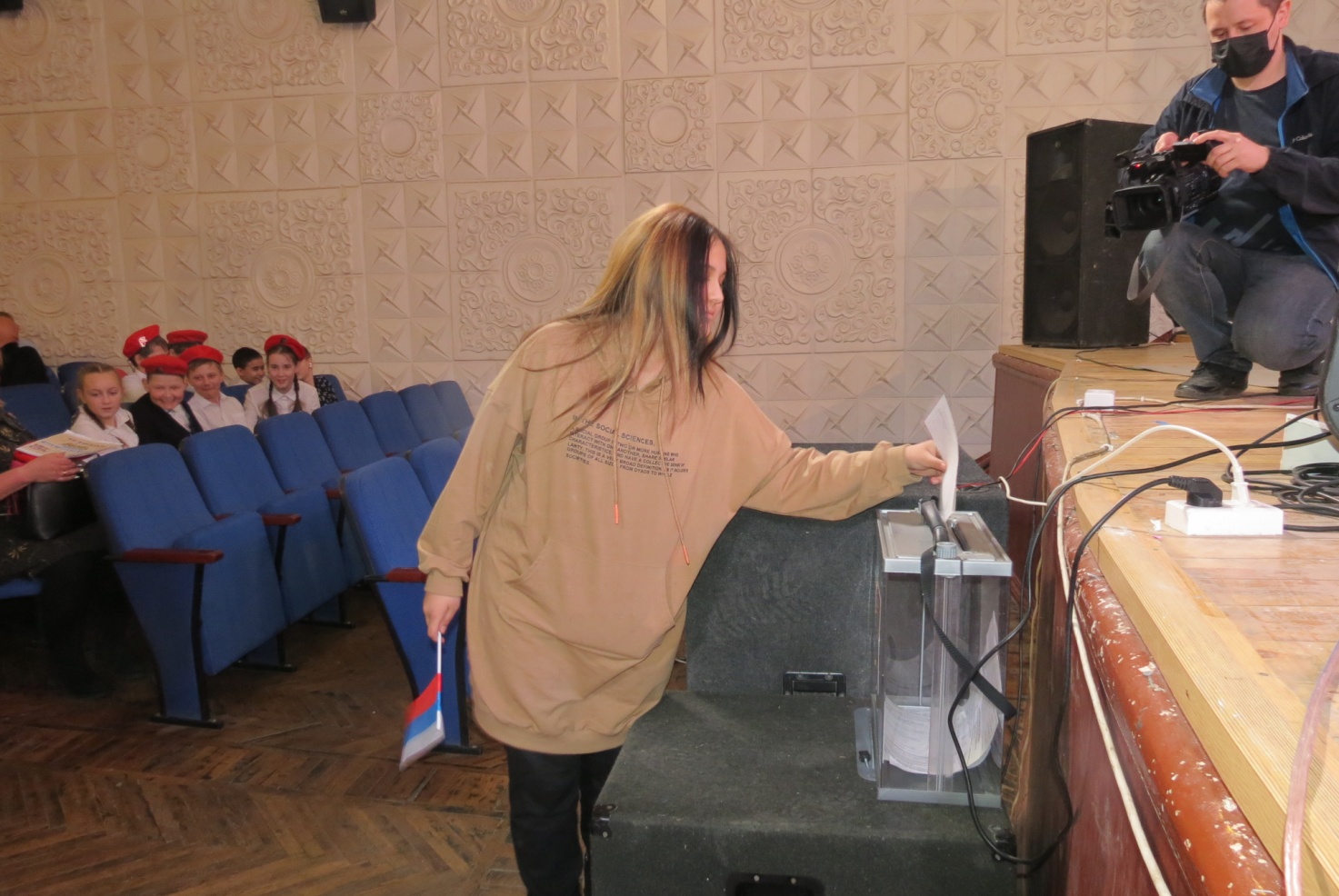 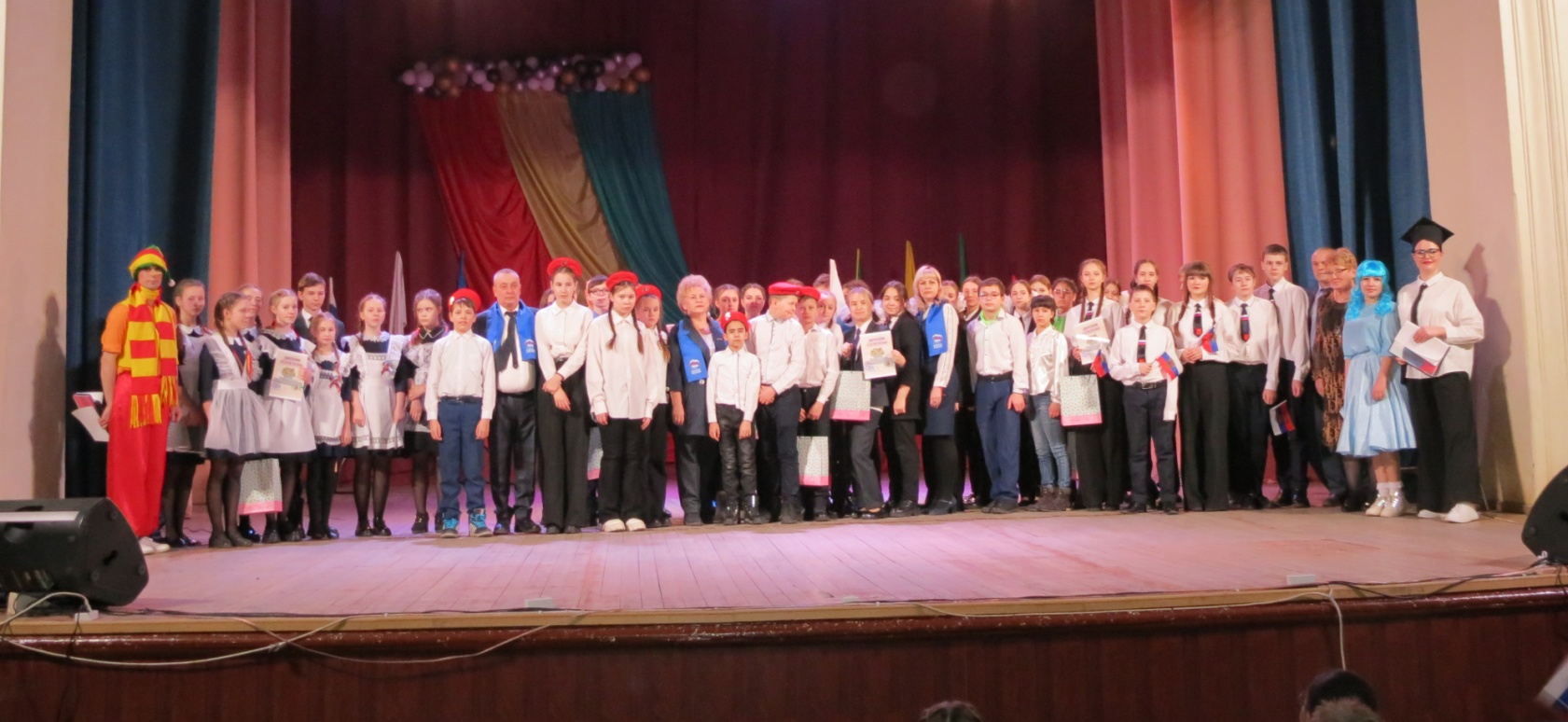 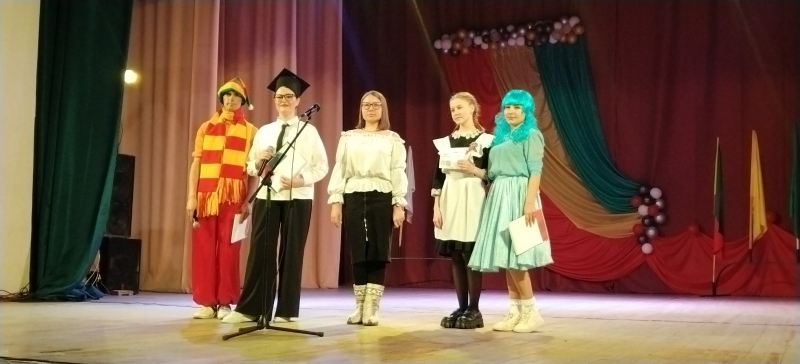 